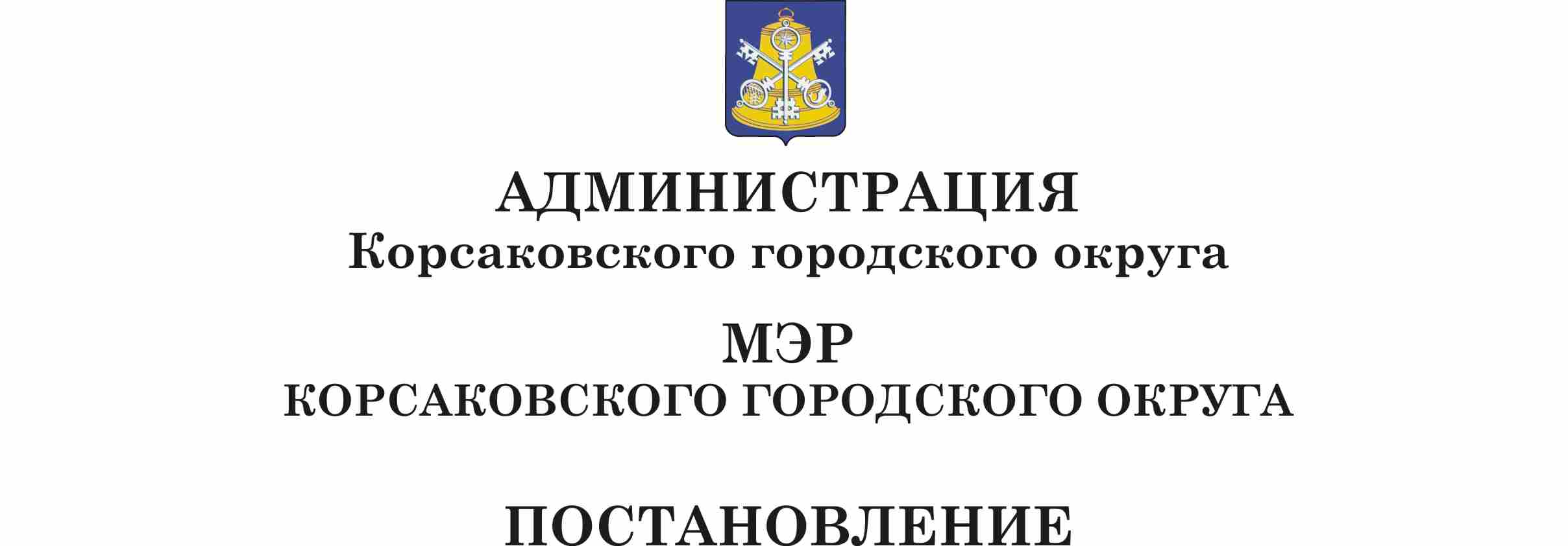 От___30.12.2011__ № ___1653____В соответствии с Федеральным законом от 21.12.1994 № 69-ФЗ «О пожарной безопасности», Федеральным законом от 06.10.2003 № 131-ФЗ «Об общих принципах организации местного самоуправления в Российской Федерации», Федеральным законом от 22.07.2008 № 123-ФЗ «Технический регламент о требованиях пожарной безопасности», Законом Сахалинской области от 01.11.2005 № 74-ЗО «О пожарной безопасности в Сахалинской области», в целях обеспечения первичных мер пожарной безопасности в Корсаковском городском округе ПОСТАНОВЛЯЮ:1. Утвердить муниципальную целевую программу «Обеспечение первичных мер пожарной безопасности в Корсаковском городском округе в 2012-2014 годах» (прилагается).2. Опубликовать настоящее постановление в газете «Восход».Мэр Корсаковского городского округа                                                                         Л.Б. МудроваУТВЕРЖДЕНАпостановлением мэраКорсаковского городского округаот__30.12.2011_ № ____1653____МУНИЦИПАЛЬНАЯ ЦЕЛЕВАЯ ПРОГРАММА «ОБЕСПЕЧЕНИЕ ПЕРВИЧНЫХ МЕР ПОЖАРНОЙ БЕЗОПАСНОСТИ В КОРСАКОВСКОМ ГОРОДСКОМ ОКРУГЕ В 2012 - 2014 ГОДАХ» 1. Паспорт Программы2. Содержание проблемы и обоснование необходимости ее решенияСостояние защищенности жизни и здоровья граждан, их имущества, государственного и муниципального имущества, а также имущества организаций от пожаров на территории Корсаковского городского округа продолжает оставаться низким, что является следствием неэффективного функционирования системы обеспечения пожарной безопасности.Ежегодно в Корсаковском городском округе происходит около 200 пожаров, при которых погибают более 10 человек, 15 получают травмы различной степени тяжести. Материальные потери от пожаров исчисляются миллионами рублей. И это без учета косвенного ущерба, вызванного направлением средств на восстановление объектов, пострадавших от пожаров. Подавляющая часть населения не имеет четкого представления о реальной опасности пожаров, система мер по противопожарной пропаганде и обучению населения недостаточно эффективна. В результате для большинства граждан пожар представляется маловероятным событием, игнорируются противопожарные требования и, как следствие, более 50 % пожаров в год происходит по причине неосторожного обращения с огнем.Анализ причин, от которых возникают пожары и гибнут люди, убедительно показывает, что предупредить их возможно, опираясь на средства противопожарной пропаганды, одним из видов которой является обучение (инструктаж) населения, включая обучение элементарным навыкам поведения в экстремальных ситуациях, умению быстро производить эвакуацию, воспрепятствовать распространению огня.Программа реализуется как комплекс  организационных, методических и технических мероприятий, обеспечивающих первичные меры пожарной безопасности. Мероприятия Программы определены на основе предварительного анализа состояния пожарной безопасности в границах Корсаковского городского округа.3. Программные мероприятияПрограммные мероприятия предусматривают проведение ремонтов и установки гидрантов, водопроводных колодцев и подъездных дорог к пожарным водозаборам, приобретение специального спасательного автомобиля, постов добровольных пожарных дружин и специальной одежды для участия поисково-спасательного подразделения управления по делам ГОЧС (далее – ПСП) в ликвидации пожаров, а также организацию работы по созданию в школах дружин юных пожарных, по проведению месячников пожарной безопасности,  конкурсов детского и юношеского творчества, посвященных противопожарной тематике, изготовлению методических материалов, памяток на противопожарную тематику.Перечень программных мероприятий, связанных с капитальными вложениямиПеречень программных мероприятий, не связанных с капитальными вложениями4. Ресурсное обеспечениеПрограмма реализуется за счет средств бюджета Корсаковского городского округа. В качестве дополнительных источников финансирования отдельных мероприятий Программы по согласованию могут привлекаться средства организаций независимо от форм собственности, деятельность которых осуществляется в границах Корсаковского городского округа.Объемы финансирования Программных мероприятий ежегодно уточняются в соответствии с решением о бюджете Корсаковского городского округа на текущий финансовый год. 5. Механизм реализации ПрограммыРеализация Программы осуществляется путем выполнения программных мероприятий. Исполнителями мероприятий Программы являются департамент городского хозяйства администрации Корсаковского городского округа, департамент социального развития администрации Корсаковского городского округа, управление по делам ГОЧС администрации Корсаковского городского округа.6. Заключительная частьВ рамках настоящей Программы должна быть решена основная задача – защита жизни и здоровья граждан, их имущества, муниципального имущества от пожаров и минимизации причиненного ущерба.Контроль за реализацией Программы осуществляет заместитель главы муниципального образования, руководитель департамента городского хозяйства администрации Корсаковского городского округа на основании информации, предоставляемой ежеквартально управлением по делам ГОЧС.Приложение муниципальной целевой программе «Обеспечение первичных мер пожарной безопасности в Корсаковском городском округе в 2012-2014 годах», утвержденной постановлением мэра Корсаковского городского округа от_30.12.2011_____ № _1653__Список источников противопожарного снабженияОб утверждении муниципальной целевой программы «Обеспечение первичных мер пожарной безопасности в Корсаковском городском округе в 2012-2014 годах»Наименование субъекта бюджетного планированияУправление по делам гражданской обороны и чрезвычайным ситуациям администрации Корсаковского городского округа (далее – Управление по делам ГОЧС)Наименование ПрограммыМуниципальная целевая программа «Обеспечение первичных мер пожарной безопасности в Корсаковском городском округе в 2012-2014 годах» (далее - Программа)Цели и задачи ПрограммыОбеспечение первичных мер пожарной безопасности в границах Корсаковского городского округаОснование для разработки ПрограммыФедеральный закон от 06.10.2003 № 131-ФЗ «Об общих принципах организации местного самоуправления в Российской Федерации», Федеральный закон от 21.12.1994 № 69-ФЗ «О пожарной безопасности», Федеральный закон от 22.07.2008 № 123-ФЗ «Технический регламент о требованиях пожарной безопасности», Закон Сахалинской области от 01.11.2005 № 74-ЗО «О пожарной безопасности в Сахалинской области»Сроки и этапы реализации муниципальной целевой ПрограммыПрограмма рассчитана на 2012-2014 годыОбъемы финансирования Программы:1 этап - 2012 год;2 этап - 2013 год;3 этап - 2014 годОбъемы и источники финансирования Программы2012 год – 450 тыс. руб.;2013 год – 5785 тыс. руб.;2014 год – 1650 тыс. руб.Источники финансирования Программы: Бюджет Корсаковского городского округа.В качестве дополнительных источников финансирования отдельных мероприятий Программы могут привлекаться средства организаций независимо от форм собственности, деятельность которых осуществляется в границах Корсаковского городского округаОжидаемые конечные результаты реализации Программы и показатели социально-экономической эффективностиСохранение жизни и здоровья граждан, их имущества, муниципального имущества, а также имущества предприятий и организаций от пожаров и минимизации причиненного ущерба.Ежегодное снижение показателей по отношению к показателям 2010года:- количества погибших от пожаров на 10%;- количества травмированных при пожарах на 10%;- количества пожаров на 12%;- суммы ущерба от пожаров на 10%Контроль за реализацией исполнения ПрограммыКонтроль за реализацией Программы осуществляет заместитель главы муниципального образования, руководитель департамента городского хозяйства администрации Корсаковского городского округа на основании информации, предоставляемой ежеквартально Управлением по делам ГОЧС №п/пНаименование мероприятияИсполнительВсего(тыс.руб.)В том числеВ том числеВ том числеВ том числеВ том числеВ том числе№п/пНаименование мероприятияИсполнительВсего(тыс.руб.)2012 год2012 год2013 год2013 год2014 год2014 год№п/пНаименование мероприятияИсполнительВсего(тыс.руб.)Местный бюджет(тыс.  руб.)Иные источники (тыс. руб.)Местный бюджет (тыс. руб.)Иные источники (тыс. руб.)Местный бюджет (тыс. руб.)Иные источники (тыс. руб.)1Капитальный ремонт и установка гидрантов и водопроводных колодцев, 26 объектов (приложение № 1)Департамент городского хозяйства администрации Корсаковского городского округа167529525505258002532Оборудование в целях пожаротушения мест для забора воды из источников наружного водоснабжения в селах Охотском, Чапаево, НовиковоДепартамент городского хозяйства администрации Корсаковского городского округа1200--800Чапаево, Охотское-400Новиково-3Приобретение специального спасательного автомобиля УАЗУправление по делам ГОЧС3500-3500---4Приобретение 10-ти футовых контейнеров для создания на их базе постов добровольных пожарных дружин в селах Охотском, Пихтовом, ЧапаевоДепартамент городского хозяйства администрации Корсаковского городского округа1140--760-380-Итого751529525556525158025№п/пНаименование мероприятияИсполнительВсего(тыс.руб.)В том числеВ том числеВ том числеВ том числеВ том числеВ том числе№п/пНаименование мероприятияИсполнительВсего(тыс.руб.)2012 год2012 год2013 год2013 год2014 год2014 год№п/пНаименование мероприятияИсполнительВсего(тыс.руб.)Местный бюджет(тыс.  руб.)Иные источники (тыс. руб.)Местный бюджет (тыс. руб.)Иные источники (тыс. руб.)Местный бюджет (тыс. руб.)Иные источники (тыс. руб.)123456789101Ремонт подъездной дороги к пожарному водозабору в селе СоловьевкаДепартамент городского хозяйства администрации Корсаковского городского округа150--150---2Приобретение специальной одежды для участия ПСП в ликвидации пожаровУправление по делам ГОЧС7575-----3Организация работы по созданию в школах муниципального образования дружин юных пожарных и проведение систематизированной работы по предупреждению пожаров от детской шалости с огнем. Приобретение формы, инвентаряУправление по делам ГОЧС, Департамент социального развития администрации Корсаковского городского округа3010-10-10-4Организация работы по проведению месячников пожарной безопасности на территории Корсаковского городского округа. Приобретение учебных макетов, видеофильмов по пожарной безопасностиУправление по делам ГОЧС3010-10-10-123456789105Изготовление методических материалов, памяток на противопожарную тематикуУправление по делам ГОЧС3010-10-10-6Изготовление информационных стендов по вопросам пожарной безопасности, их размещение на улицах города и систематическое обновление Управление по делам ГОЧС10040-30-30-7Организация ежегодных конкурсов детского и юношеского творчества, посвященных противопожарной тематике, приобретение призовУправление по делам ГОЧС, Департамент социального развития администрации Корсаковского городского округа3010-10-10-Итого445155-220-70-№ п/пКод классификации расходов бюджета (раздел, подраздел, целевая статья, вид расходов)Наименование мероприятияВсего             (тыс. руб.)В том числеВ том числе№ п/пКод классификации расходов бюджета (раздел, подраздел, целевая статья, вид расходов)Наименование мероприятияВсего             (тыс. руб.)местный бюджет (тыс. руб.)иные              источники (тыс. руб.)№ п/пКод классификации расходов бюджета (раздел, подраздел, целевая статья, вид расходов)Наименование мероприятияв том числе по годамв том числе по годамв том числе по годам123456103097950000500Капитальный ремонт и установка гидрантов и водопроводных колодцев, 26 объектов16752012 – 3202013 – 5302014 – 825160029550580075252525203097950000500Ремонт подъездной дороги к пожарному водозабору в селе Соловьевка1502013 – 150150150--123456303097950000500Оборудование в целях пожаротушения мест для забора воды из источников наружного водоснабжения в селах Охотское, Чапаево, Новиково12002013 – 8002014 – 4001200400400---403097950000500Приобретение специального спасательного автомобиля УАЗ35002013 - 350035003500--503097950000500Приобретение специальной одежды для участия ПСП в ликвидации пожаров752012 - 757575--603097950000500Приобретение 10-ти футовых контейнеров для создания на их базе постов добровольных пожарных дружин в селах Охотское, Пихтовое, Чапаево11402013 – 7602014 – 3801140760380---703097950000500Организация работы по созданию в школах муниципального образования дружин юных пожарных и проведение систематизированной работы по предупреждению пожаров от детской шалости с огнем. Приобретение формы, инвентаря302012 – 102013 – 102014 – 1030101010----803097950000500Организация работы по проведению месячников пожарной безопасности на территории Корсаковского городского округа. Приобретение учебных макетов, видеофильмов по пожарной безопасности302012 – 102013 – 102014 – 1030101010----903097950000500Изготовление методических материалов, памяток на противопожарную тематику302012 – 102013 – 102014 – 1030101010----1003097950000500Изготовление информационных стендов по вопросам пожарной безопасности, их размещение на улицах города и систематическое обновление1002012 – 402013 – 302014 – 30100403030----1103097950000500Организация ежегодных конкурсов детского и юношеского творчества, посвященных противопожарной тематике, приобретение призов302012 – 102013 – 102014 – 1030101010----123456Итого79602012 –  4752013 – 58102014 – 167578854505785165075252525№п/пМесто нахождения пожарного гидранта1ул. Краснофлотская, 25/42ул. Краснофлотская, 283ул. Корсаковская, 84ул. Корсаковская, 125ул. Корсаковская, 146ул. Нагорная, 3/37ул. Невельская, 178ул. Невельская, 189ул. Окружная, 8010ул. Окружная, 11511ул. Окружная, 11712ул. Октябрьская, 513ул. Парковая, 1514ул. Парковая, 1715ул. Парковая, 19/116ул. Парковая, 21/117ул. Первомайская, 40а18ул. Первомайская, 6419ул. Пролетарская, 3020Приморский бульвар, 1121ул. Подгорная, 39а22ул. Ушакова (подъем к школе № 3)23ул. Федько, 324ул. Флотская, 6625ул. Невельская, 1426ул. Советская, 11